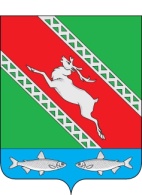 РОССИЙСКАЯ ФЕДЕРАЦИЯИРКУТСКАЯ ОБЛАСТЬАдминистрациямуниципального образования «Катангский район»П О С Т А Н О В Л Е Н И Е11.04.2019г.                                    с. Ербогачен                                            № 100-пО внесении изменений в муниципальную программумуниципального образования «Катангский район»«Экономическое развитие муниципального образования Катангский район» на 2019-2024 годы» Руководствуясь статьей 48 Устава муниципального образования «Катангский район», и в соответствии с постановлением администрации муниципального образования «Катангский район» от 14 ноября 2018 года № 291-п «Об утверждении муниципальной программы «Экономическое развитие муниципального образования «Катангский район» на 2019-2024 годы»,  администрация муниципального образования «Катангский район»,П О С Т А Н О В Л Я Е Т:1. Внести изменения в Постановление администрации муниципального образования «Катангский район» от 14 ноября 2018 года № 291-п «Об утверждении муниципальной программы «Экономическое развитие муниципального образовании «Катангский район» на 2019-2024 годы», изложив Приложение № 4 в новой прилагаемой редакции.3. Опубликовать Постановление администрации муниципального образования «Катангский район»  на официальном сайте администрации муниципального образования «Катангский район».И.о. главы администрациимуниципального образования «Катангский район»          			                                     Е.В. ВасильеваПриложение 4 к постановлениюПриложение 4 к постановлениюПриложение 4 к постановлениюПриложение 4 к постановлениюПриложение 4 к постановлениюадминистрации муниципального
образования «Катангский район» 
от 11.04.2019 г №  100 -п к муниципальной программе «Экономическое развитие муниципального образования «Катангский район»  на 2019-2024 г.г.» администрации муниципального
образования «Катангский район» 
от 11.04.2019 г №  100 -п к муниципальной программе «Экономическое развитие муниципального образования «Катангский район»  на 2019-2024 г.г.» администрации муниципального
образования «Катангский район» 
от 11.04.2019 г №  100 -п к муниципальной программе «Экономическое развитие муниципального образования «Катангский район»  на 2019-2024 г.г.» администрации муниципального
образования «Катангский район» 
от 11.04.2019 г №  100 -п к муниципальной программе «Экономическое развитие муниципального образования «Катангский район»  на 2019-2024 г.г.» администрации муниципального
образования «Катангский район» 
от 11.04.2019 г №  100 -п к муниципальной программе «Экономическое развитие муниципального образования «Катангский район»  на 2019-2024 г.г.»  Ресурсное обеспечение реализации муниципальной программы Ресурсное обеспечение реализации муниципальной программы Ресурсное обеспечение реализации муниципальной программы Ресурсное обеспечение реализации муниципальной программы Ресурсное обеспечение реализации муниципальной программы Ресурсное обеспечение реализации муниципальной программы Ресурсное обеспечение реализации муниципальной программы Ресурсное обеспечение реализации муниципальной программы Ресурсное обеспечение реализации муниципальной программы Ресурсное обеспечение реализации муниципальной программы Ресурсное обеспечение реализации муниципальной программы Ресурсное обеспечение реализации муниципальной программы Ресурсное обеспечение реализации муниципальной программыКод аналитической программной классификацииКод аналитической программной классификацииКод аналитической программной классификацииКод аналитической программной классификацииНаименование муниципальной программы, подпрограммы, основного мероприятия, мероприятияОтветственный исполнитель, соисполнительРасходы бюджета муниципального образования, тыс. рублейРасходы бюджета муниципального образования, тыс. рублейРасходы бюджета муниципального образования, тыс. рублейРасходы бюджета муниципального образования, тыс. рублейРасходы бюджета муниципального образования, тыс. рублейРасходы бюджета муниципального образования, тыс. рублейРасходы бюджета муниципального образования, тыс. рублейМППпОММНаименование муниципальной программы, подпрограммы, основного мероприятия, мероприятияОтветственный исполнитель, соисполнительВсего201920202021202220232024050Наименование программы:  Экономическое развитие муниципального образования «Катангский район»  на 2019-2024 г.г.» Всего988688,35160951,62164251,61165871,28165871,28165871,28165871,280501Наименование подпрограммы: «Выполнение полномочий органов местного самоуправления в соответствии с действующим законодательством»Всего683 247,5 115 636,7 113 636,8 113 493,5 113 493,5 113 493,5 113 493,5 050101Наименование основного мероприятия: Выполнение полномочий органов местного самоуправления в соответствии с действующим законодательствомУправление экономического развития и социальной политики (Администрация МО «Катангский район»)17 460,0 2 910,0 2 910,0 2 910,0 2 910,0 2 910,0 2 910,0 050102Наименование основного мероприятия: Создание благоприятных условий для привличения и закрепления в районе профессиональных кадровУправление экономического развития и социальной политики (Администрация МО «Катангский район»)2 880,0 480,0 480,0 480,0 480,0 480,0 480,0 050103Наименование основного мероприятия: Мероприятия по противодействию коррупцииУправление экономического развития и социальной политики (Администрация МО «Катангский район»)105,6 17,6 17,6 17,6 17,6 17,6 17,6 050104Наименование основного мероприятия: Освещение в средствах массовой информации деятельности муниципального образования «Катангский район» Управление экономического развития и социальной политики (Администрация МО «Катангский район»)900,0 150,0 150,0 150,0 150,0 150,0 150,0 050105Наименование основного мероприятия: Обеспечение реализации полномочий органов местного самоуправленияУправление экономического развития и социальной политики (Администрация МО «Катангский район»)661 901,9 112 079,1 110 079,2 109 935,9 109 935,9 109 935,9 109 935,9 006Осуществление мероприятий в области приобретения и доставки топлива и ГСМ, необходимых для обеспечения деятельности муниципальных учреждений и органов местного самоуправления муниципальных образованийАдминистрация МО «Катангский район»240 763,8 40 127,3 40 127,3 40 127,3 40 127,3 40 127,3 40 127,3 0502Наименование подпрограммы: «Создание условий для устойчивого экономического развития»Всего141 164,40 23 732,90 23 609,10 23 455,60 23 455,60 23 455,60 23 455,60 050201Наименование основного мероприятия: Создание условий для развития малого и среднего предпринимательства в муниципальном образовании "Катангский район"Управление экономического развития и социальной политики (Администрация МО «Катангский район»)0,0 0,0 0,0 0,0 0,0 0,0 0,0 001Наименование мероприятия: Поддержка начинающих – гранты начинающим малым предприятиям на создание собственного дела вУправление экономического развития и социальной политики (Администрация МО «Катангский район»)0,0 0,0 0,0 0,0 0,0 0,0 0,0 050202Наименование основного мероприятия: Ценовое регулирование предоставления услуг торговли на территории муниципального образования Управление экономического развития и социальной политики (Администрация МО «Катангский район»)135 464,4 22 782,9 22 659,1 22 505,6 22 505,6 22 505,6 22 505,6 001Наименование мероприятия: Повышение экономической (ценовой) доступности товаров для населения района, создание условий для обеспечения продовольственными товарами на потребительском рынкеУправление экономического развития и социальной политики (Администрация МО «Катангский район»)129 764,4 21 832,9 21 709,1 21 555,6 21 555,6 21 555,6 21 555,6 003Наименование мероприятия: Организация аптечного обслуживания населения МО «Катангский район»Управление экономического развития и социальной политики (Администрация МО «Катангский район»)0950950950950950950050203Наименование основного мероприятия: Развитие туризма на территории "Катангского района"Управление экономического развития и социальной политики (Администрация МО «Катангский район»)0,0 0,0 0,0 0,0 0,0 0,0 0,0 0503Наименование подпрограммы: «Развитие дорожного хозяйства»Всего161 504,45 21 120,02 26 543,71 28 460,18 28 460,18 28 460,18 28 460,18 050301Наименование основного мероприятия: Расчистка и содержание зимних автодорог в соответствии с условиями заключенных муниципальных контрактов Управление экономического развития и социальной политики (Администрация МО «Катангский район»)149 504,5 19 120,0 24 543,7 26 460,2 26 460,2 26 460,2 26 460,2 050302Наименование основного мероприятия: Обеспечение пассажирских перевозок на территории муниципального образования "Катангский район"Управление экономического развития и социальной политики (Администрация МО «Катангский район»)12 000,0 2 000,0 2 000,0 2 000,0 2 000,0 2 000,0 2 000,0 0504Наименование подпрограммы: "Управление муниципальным имуществом"Всего2 772,0 462,0 462,0 462,0 462,0 462,0 462,0 050401Наименование основного мерорприятия: Проведение мероприятий по технической инвентаризации, кадастровым работам в отношении муниципальных объектов недвижимостиОУМИ1 900,0 400,0 300,0 300,0 300,0 300,0 300,0 050402Наименование основного мерорприятия: Проведение обязательной независимой оценки муниципальных объектов с целью последующей продажи (приватизации), передачи в арендуОУМИ180,0 30,0 30,0 30,0 30,0 30,0 30,0 050403Наименование основного мерорприятия: Обеспечение пополнения, обновление материального запаса, составляяющего казну муниципального образования, а также имущества, обремененного вещным правом, расходы связанные с содержанием муниципального имуществаОУМИ0,0 0,0 0,0 0,0 0,0 0,0 0,0 050404Наименование основного мерорприятия: Информационно-техническое обеспечение выполнение полномочий органов местного самоуправлениеОУМИ692,0 32,0 132,0 132,0 132,0 132,0 132,0 